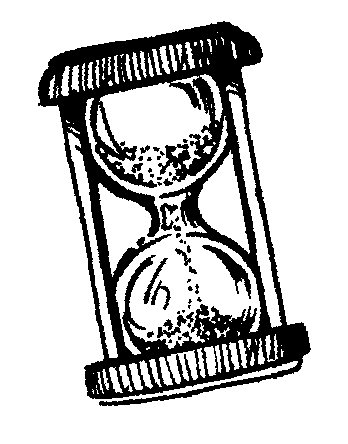 Chrono MathReconnaître les chiffres de 1 à 5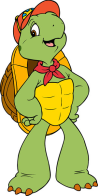 Chrono MathReconnaître les chiffres de 1 à 5Chrono MathReconnaître les chiffres de 1 à 5Chrono MathReconnaître les chiffres de 1 à 5Chrono MathReconnaître les chiffres de 1 à 5Départ15231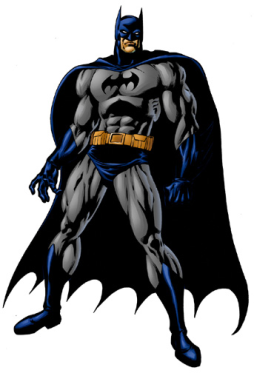 452131245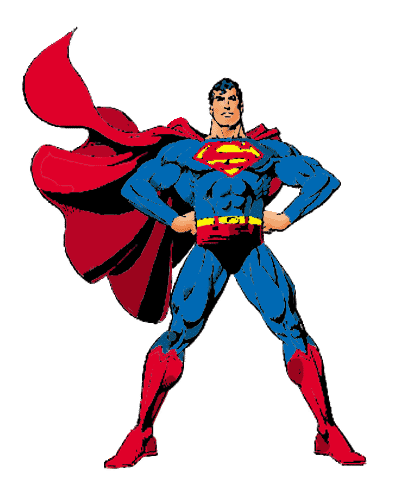 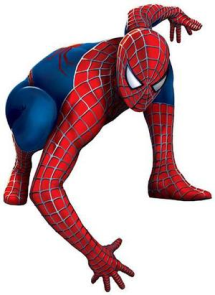 32343154MES RECORDS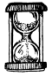 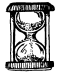 Chronométrer le temps mis pour arriver à la fin de la piste de jeu. MES RECORDSChronométrer le temps mis pour arriver à la fin de la piste de jeu. MES RECORDSChronométrer le temps mis pour arriver à la fin de la piste de jeu. MES RECORDSChronométrer le temps mis pour arriver à la fin de la piste de jeu. MES RECORDSChronométrer le temps mis pour arriver à la fin de la piste de jeu. Date :Temps :Date :Temps :Date :Temps :Date :Temps :Date :Temps :Date :Temps :Date :Temps :Date :Temps :Date :Temps :Date :Temps :